ESCOLA _________________________________DATA:_____/_____/_____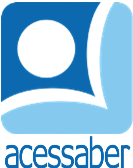 PROF:_______________________________________TURMA:___________NOME:________________________________________________________HORA DE DORMIRÉ HORA DE IR PARA A CAMA. PRIMEIRO EU TOMO BANHO E COLOQUEI MEU PIJAMA. EM SEGUIDA, LAVO O ROSTO E ESCOVO OS DENTES. ENTÃO MAMÃE ME LÊ UMA HISTÓRIA DE NINAR E APAGA AS LUZES. AUTOR DESCONHECIDOQUESTÕESQUAL É O TÍTULO DO TEXTO?R: __________________________________________________________________AGORA COLOQUE OS EVENTOS EM ORDEM DE 1 A 5: (__) TOMAR BANHO(__) ESCOVAR OS DENTES (__) MÃE LÊ A HISTÓRIA (__) LAVAR O ROSTO (__) COLOCAR O PIJAMA